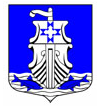 Совет депутатовмуниципального образования«Усть-Лужское сельское поселение»Кингисеппского муниципального районаЛенинградской области(четвертого созыва)РЕШЕНИЕот 20 января 2023 года № 268Рассмотрев заявление депутата Совета депутатов муниципального образования «Усть-Лужское сельское поселение» Кингисеппского муниципального района Ленинградской области четвертого созыва Филипповой Любовь Алексеевны,  руководствуясь  п.2 ч.10 ст.40 Федерального закона от 06.10.2003г. №131-ФЗ «Об общих принципах организации местного самоуправления в Российской Федерации», ст.24 Устава муниципального образования «Усть-Лужское сельское поселение» Кингисеппского муниципального района Ленинградской области, Совет депутатов муниципального образования РЕШИЛ:Досрочно прекратить с 23.12.2022 года полномочия депутата муниципального образования «Усть-Лужское сельское поселение» Кингисеппского муниципального района Ленинградской области четвертого созыва по избирательному округу № 3 Филипповой Любовь Алексеевны, в связи с отставкой по собственному желанию (заявление прилагается).Считать 23 декабря 2022 года днем прекращения полномочий депутата муниципального образования «Усть-Лужское сельское поселение» Кингисеппского муниципального района Ленинградской области четвертого созыва по одномандатному избирательному округу №3.Настоящее решение подлежит официальному опубликованию в средствах массовой информации – на сайте «Леноблинформ» и на официальном сайте МО «Усть-Лужское сельское поселение», а также в газете «Восточный Берег».Настоящее решение вступает в силу с момента принятия.Направить настоящее решение в Избирательную комиссию муниципального образования «Кингисеппский муниципальный район» Ленинградской области.Контроль за исполнением настоящего решения оставляю за собой.Глава муниципального образования «Усть-Лужское сельское поселение»			      Н.С. МиркасимоваО досрочном прекращении полномочий депутата Совета депутатов муниципального образования «Усть-Лужское сельское поселение» Кингисеппского муниципального района Ленинградской области четвертого созыва по одномандатному избирательному округу №3 Филипповой Любовь Алексеевны